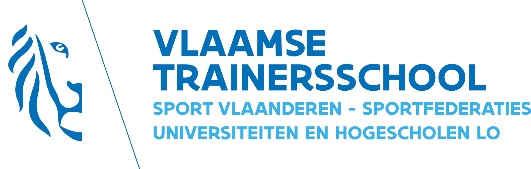 Initiator Disco	Stageverslag DOESTAGE			Naam + voornaam:	Datum:					         Locatie:Onderwerp les:	   			         Uur: van ………. Tot …………..	Geef een omschrijving van de les die je volgde (inhoud/onderwerp, docent, hoe je de info hierover hebt bekomen, wie was de organisator, …).Geef aan wat je hebt bijgeleerd op technisch vlak maar ook op didactisch vlak.Geef aan wat je zelf zal toepassen in je eigen lessen en waarom?